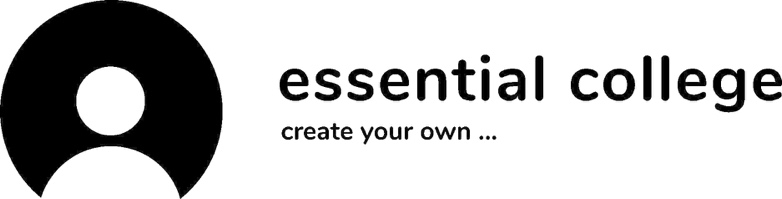 
Disertační prácePodnázev


Titul, jméno a příjmení autoraRok předloženíDisertační prácePodnázevTitul, jméno a příjmení autoraStudijní skupinaTitul, jméno a příjmení lektoraRok předloženíAbstraktText abstraktuBibliografická identifikace práceEssential college, s.r.o.Název práce: Název práce (případně podnázev, je-li použit)Dissertation workJméno autora: Jméno, příjmení, tituly autoraNázev studijního oboru: Název studijního oboruJméno lektora: Jméno, příjmení, tituly lektoraRok předložení: RokPočet stran práce: X stranPočet znaků včetně mezer: Y znakůKlíčová slova: Klíčová slova vystihující obsah práce (každé klíčové slovo/sousloví začíná velkým písmenem a po každém slově/sousloví následuje tečka).Čestné prohlášeníJá, _______________ (jméno, příjmení) čestně prohlašuji, že jsem tuto práce sepsal/a samostatně bez cizí pomoci, pouze s užitím uvedených zdrojů.V ____________ dne ___________Obsah1.	Úvod	52.	Nadpis velké kapitoly (Nadpis 1)	6I.	Nadpis podkapitoly (Nadpis 2)	63.	Velká kapitola (Nadpis 1)	6I.	Podkapitola (Nadpis 2)	64.	Výsledky	75.	Závěr	86.	Seznam bibliografických odkazů	9ÚvodShrnutí očekávání před tímto modulem. Situace před studiem modulu.textNadpis velké kapitoly (Nadpis 1)Nadpis podkapitoly (Nadpis 2)Text práceVelká kapitola (Nadpis 1)Podkapitola (Nadpis 2)TextVýčetVýčet VýčetVýsledkyVypište prosím V BODECH konkrétní uvědomění a posuny, kterých jste při studiu tohoto modulu dosáhl/a.ZávěrNaplnění očekávání, využití získaných znalostí do budoucna, shrnutí uvědomění a toho, co Vám studium tohoto modulu dalo (ve srovnání s Výsledky zde bude plný text, nejen odrážky) – zkrátka shrnutí celého modulu, kam Vás to posunulo a co jste si odnesla.Seznam bibliografických odkazůText